Resultado da Tomada de PreçosNº20220607S0011HEMUO Instituto de Gestão e Humanização – IGH, entidade de direito privado e sem fins lucrativos, classificado comoOrganização Social, vem tornar público o Resultado da Tomada de Preço, com a finalidade de adquirir bens, insumos ouserviços para o HMI - Hospital Estadual Materno-Infantil Dr. Jurandir do Nascimento, com endereço à Av. Perimetral, s/n,Qd. 37, Lt. 14, sala 01, Setor Coimbra, Goiânia/GO, CEP: 74.530-020.CNPJDESCRIÇÃOQTDVALOR UNITR$ SUB TOTALMARISE HELENA CARDOSOTOFOLI - EIRELI - ME CNPJ:Solicitacao de Parecer gastroenterologista pediatrapara paciente: RN DE DAYANE RODRIGUES ROSA1R$800,00 R$800,0018.833.394/0001-24Total:R$800,00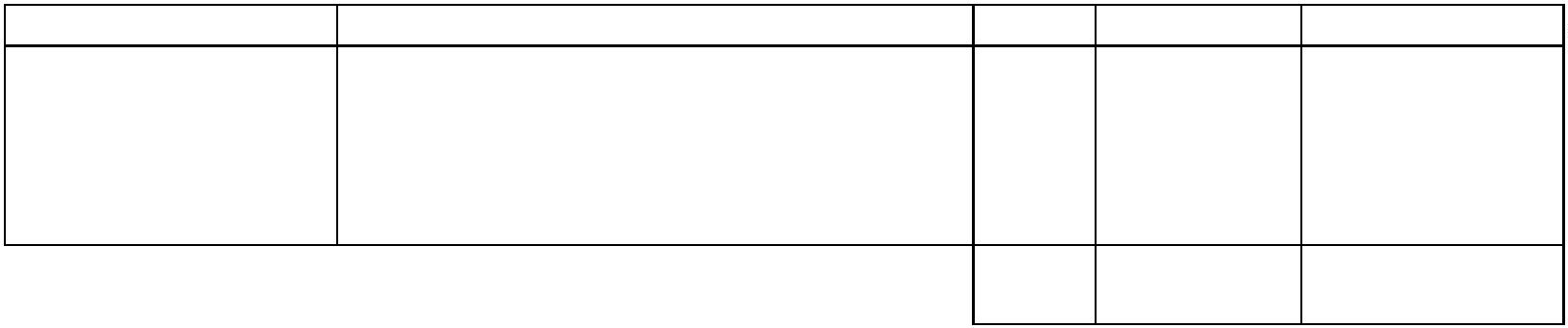 